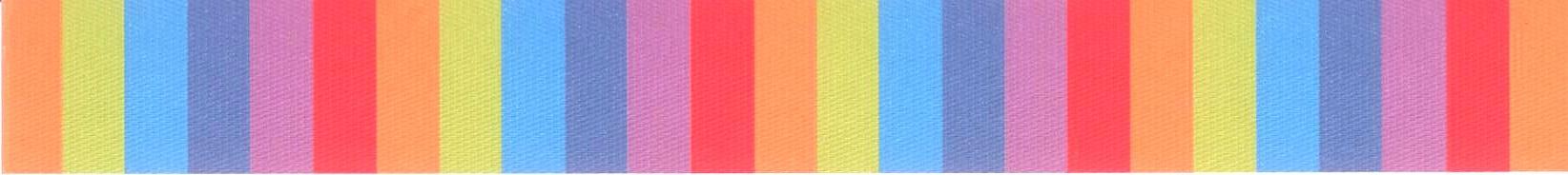 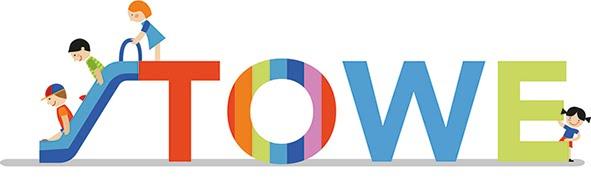 ToWe Project Transnational meeting 2Evaluation FormKingston University, London9th - 10th June 2016Name:Partner:Evaluation of progress made during the meetingGoals of the transnational meeting 2:To review the progress of the Project and Intellectual Outputs to date.  To plan the next steps for the project (Focus Group 2, Interim Reporting, Quality Assurance, Website etc.)Please complete the questions below:What do you consider to be the main strengths of this project?Were there any weak points? Can you see any problem areas for the project that should be tackled as soon as possible?If so, please suggest some measures or ways for solving the problem(s)Thank you very muchPreparatory workYesNoCommentsWas sufficient information supplied before the meeting?Was this information clear and easy to understand?Did you achieve the tasks you were supposed to deliver before the meeting?The meeting itselfYesNoCommentsDid the meeting give adequate time to introductions and finding out the background of the partners?Did the meeting address all the aspects of the Project that you expected?Are you satisfied that you were able to contribute to the discussion and decision making? Did the meeting adhere to the agenda and were any changes discussed?Were the goals of the meeting achieved?Were some goals not met?Were the Projects presentations and discussions clear and easy to understand?Other factorsYesNoCommentsWas the working environment satisfactory?Was the accommodation, food and the social element satisfactory?We now know each other well (professionally)Follow-upYesNoCommentsThere is a clear and reasonable timetable in placeI understand my role and that of my  institution/setting in the project